ИВАНОВСКАЯ ОБЛАСТЬ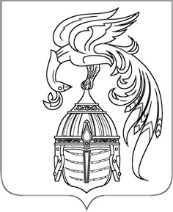 АДМИНИСТРАЦИЯ ЮЖСКОГО МУНИЦИПАЛЬНОГО РАЙОНАПОСТАНОВЛЕНИЕот __________________ №________-пг. ЮжаОб утверждения Порядка расходования субсидии на социально – ориентированных некоммерческих организации из бюджета Южского городского поселения Южского муниципального района в 2023 годуВ соответствии со статьей 86 Бюджетного кодекса Российской Федерации, Закон Ивановской области от 19.12.2022 N 76-ОЗ "Об областном бюджете на 2023 год и на плановый период 2024 и 2025 годов", Правилами формирования, предоставления и распределения субсидий из областного бюджета бюджетам муниципальных образований Ивановской области, постановлением Администрации Южского муниципального района от 10.10.2022 № 995-п «Об утверждении Положения по предоставлению из бюджета Южского городского поселения субсидии на оказание финансовой поддержки социально ориентированным некоммерческим организациям, не являющимся государственными (муниципальными) учреждениями», протоколом № 1 от 28.02.2023 заседания комиссии по отбору программ (проектов) социально ориентированных некоммерческих организаций для предоставления субсидий из бюджета Южского городского поселения Южского муниципального района, Администрация Южского муниципального района  п о с т а н о в л я е т: 1. Утвердить Порядок расходования субсидии на социально – ориентированные некоммерческие организации из бюджета Южского городского поселения Южского муниципального района в 2023 году (далее – Порядок) (прилагается).2. Контроль за исполнением настоящего Порядка возлагается на заместителя Главы администрации по вопросам культуры, образования, социальной сферы, молодёжи и спорта.3. Опубликовать настоящее постановление в официальном издании «Вестник Южского городского поселения» и разместить на официальном сайте Южского муниципального района в информационно-телекоммуникационной сети «Интернет».Глава Южского муниципального района                              В.И. Оврашко Приложение к постановлениюАдминистрации Южского муниципального районаот ______________ №______П О Р Я Д О К расходования субсидии на социально – ориентированные некоммерческие организации из бюджета Южского городского поселения Южского муниципального района в 2023 году1.1. Настоящий Порядок определяет правила расходования и учета субсидии на социально – ориентированные некоммерческие организации из бюджета Южского городского поселения Южского муниципального района в 2023 году (далее - субсидии).1.2. Субсидия направляется социально – ориентированной некоммерческой организации отобранной протоколом заседания комиссии по отбору программ (проектов) социально ориентированных некоммерческих организаций для предоставления субсидий из бюджета Южского городского поселения Южского муниципального района в 2023 году.1.3. Финансовый отдел администрации Южского муниципального района перечисляет средства главному распорядителю средств местного бюджета – Администрации Южского муниципального района на лицевой счет, открытый для кассового обслуживания в УФК по Ивановской области в пределах бюджетных ассигнований, предусмотренных в бюджете Южского городского поселения Южского муниципального района на данные цели, и доведенных лимитов бюджетных обязательств.1.4. Администрация перечисляет субсидию на лицевой счет получателю - социально – ориентированной некоммерческой организации отобранной протоколом заседания комиссии по отбору программ (проектов) социально ориентированных некоммерческих организаций для предоставления субсидий из бюджета Южского городского поселения Южского муниципального района в 2023 году.1.5. Получатель – социально – ориентированная некоммерческая организации отобранная протоколом заседания комиссии по отбору программ (проектов) социально ориентированных некоммерческих организаций для предоставления субсидий из бюджета Южского городского поселения Южского муниципального района в 2023 году (далее Получатель):- расходует полученные средства строго по целевому назначению;- предоставляет документы и материалы, необходимые для осуществления контроля Администрацией условий предоставления субсидий и других обязательств, предусмотренных Соглашением, в том числе данные бухгалтерского учета и первичную документацию, связанные с исполнением Получателем условий предоставления субсидий.1.6. Отдел по делам культуры, молодежи и спорта:- осуществляет контроль за расходованием бюджетных средств Получателем, доведенных в пределах лимитов бюджетных обязательств, на указанные цели.- осуществляет оценку достижения значений результатов использования субсидии.- запрашивает у получателя документы и материалы, необходимые для осуществления контроля за соблюдением Получателем условий предоставления субсидии и других обязательств, предусмотренных Соглашением, в том числе данные бухгалтерского учета и первичную документацию, связанные с исполнением Получателем условий предоставления субсидии.1.7. В случае нецелевого использования субсидии соответствующие средства взыскиваются в бюджет Южского городского поселения Южского муниципального района в порядке, установленном действующим законодательством.